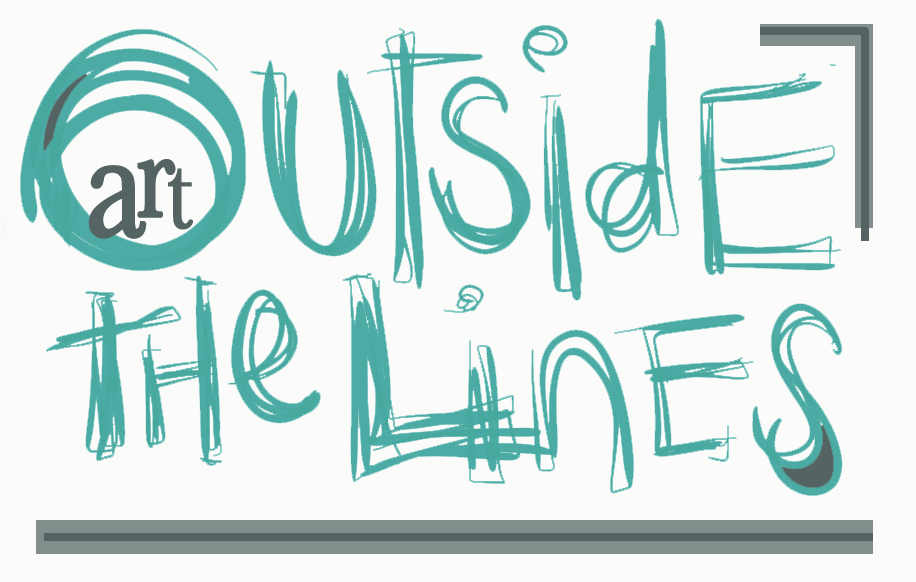 CLASS PROPOSAL FORMInstructor’s Name:______________________ Date: _______________Email/phone number: _______________________________________Business/organization: _______________________________________Website: ________________________Class title: ______________________Type of class: (circle one) fitness/movement/visual art/art history/other ________Course description: (you may attach more information if you need more space) _____________________________________________________________ _____________________________________________________________ _____________________________________________________________ _____________________________________________________________Extra notes for participants or additional requirements: (i.e. experience required, supplies to bring to class, proper attire, etc.) ___________________________________ ______________________________________________________________ ______________________________________________________________Participants age range: _____________Class day/time:_____________________________2nd choice day/time: _________________________Length of class (i.e. 1 time workshop, 4 weeks, 6 weeks, etc.):_______________How long is the class? (i.e. 1 hour, 2 hours, etc.) ________________Supply fee: _______________Maximum number of participants ________ Minimum number of participants_______How will you teach? (check all that apply)__Active instructor (Instructor shows the physical example while participants watch and try to repeat steps. Instructor then checks for understanding and repeats example if necessary)__Passive Instructor (Instructor tells how it is done while participants try to initiate the steps.)__Lecture (Instructor talks about subject while participants sit and listen)__Video (Participants watch a video)__Performance (Participants use open space and perform as a group)__Small groups (Participants work in small groups then come together)__Stations (Participants move among multiple stations)Qualifications:Please list previous experience in providing this service or similar service, along with a reference who can speak to your abilities/qualifications: Organization: ______________________________________ Years: _____________ Location: _____________________________________________________________ Name: ___________________________________ Phone: ____________________ Organization: ______________________________________ Years: _____________ Location: _____________________________________________________________ Name: ___________________________________ Phone: ____________________ Organization: ______________________________________ Years: _____________ Location: _____________________________________________________________ Name: ___________________________________ Phone: ____________________ Please list other qualifications that may lead us to contract with you for this service:  ________________________________________________________________ ________________________________________________________________Please provide a copy of your resume or biography and a copy of all pertinent certifications held.